Community Sponsorship Program 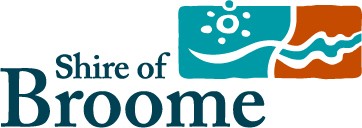 Ad Hoc Application - 2019/20The Community Sponsorship Program has been developed to provide funds to assist community based organisations within the Shire of Broome for the development of social, cultural, economic, recreational, environmental, and reconciliation projects and initiatives that benefit the local community.Ad Hoc Sponsorship is available to a maximum of $1,000 and is at the discretion of the Chief Executive Officer, subject to funds being available. Requests for `in-kind' contributions will not be accepted however organisations may apply for the equivalent cost.Venue hire sponsorship is available for community groups and not-for-profit organisations seeking a fee waiver, to host an event at the following Shire of Broome facilities – Civic Centre, BRAC - complex or a sporting competition, season or game at Male Oval, Haynes Oval, Father McMahon and Joseph “Nipper” Roe fields. Venue hire sponsorship is subject to venue availability and relevant event permits and approvals.Any organisation that has received Sponsorship in the Annual funding round is not eligible for Ad Hoc Sponsorship during the same year. Organisations may only receive one Ad Hoc Sponsorship each financial year.Please make sure you submit your application at least 4 weeks before you require sponsorship.The Shire of Broome will endeavor to provide support to projects, activities and events that are consistent with the values and strategies contained within the Shire of Broome Plan for the Future. Which category does your project address? (please tick all that apply)   Social and Cultural Development	 Natural Environment   Reconciliation						    Economic Development   Sport and Recreation					 Are you applying for sponsorship for the cost of venue hire for a Shire owned facility? Venue:PART A – ORGANISATIONName of Organisation: Postal Address: Contact Person: Position: Phone:      Mobile:Email: ORGANISATIONAL PROFILEIs your organisation incorporated?  Yes		 NoIf no, a sponsor organisation may be nominated to be responsible for the legal contractual arrangements and holding bank accounts in this name. Documentation acknowledging this arrangement must be attached.Name of sponsor organisation (if applicable): Does your organisation or sponsor organisation have an ABN?  Yes  No	ABN number (if applicable): Is your organisation registered for GST?			 Yes  NoDoes your organisation operate on a not for profit basis?	 Yes  NoHas your organisation received sponsorship from the Shire of Broome in the last 12 months?  Yes  NoIf yes, please provide details of the amount, when the funding was granted and what the sponsorship was used for:PART B – PROJECT DETAILS Name of Project:  Date of commencement: Date of completion: Note: Projects funded in this funding round are to be completed between July 2019 and June 2020. Venue/ Location:  Number of Participants:  Total project cost:  Amount requested:  PROJECT OVERVIEWPlease provide a brief overview of you project (who/ what/ when/ where).What do you propose to use the Shire of Broome funding for?What benefits will the project bring to the Broome community and specifically, who will it benefit?Please describe the community support demonstrated for your project, including established partnerships.Will there be volunteers involved with this project? 	 Yes	 No	If yes, how many?	How will the Shire of Broome’s sponsorship be acknowledged?Radio Announcement	 	TV Advertising		Newspaper Advertising		Brochures / Flyers / Posters   	Logo Branding			Media Release		Newsletter			Website			Certificate			Banner / Signage	Event Invitation		Speech AcknowledgementOther – Please List:PART C  - PROJECT BUDGETYou may use this form, or create a budget document specific to your organisation/project, however please limit your budget proposal totwo (2) A4 pages.The Shire of Broome encourages all applicants to conduct their own fundraising and seek varied sources of funding for projects. Please detail your funding sources in the budget, including your organisation's contribution.Please indicate how you intend to use the Community Sponsorship Program funding by completing the Sponsorship Funding column on the far right.Total Project Income - Total Project Expenditure = Project Surplus / Deficit APPLICATION CHECKLISTBefore submitting please ensure that you have included all necessary information and attachments with your application.  Completed all sections of this application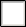 Included a copy of Certificate of Incorporation (if sponsored by another organisation, please include a letter of confirmation to administer the funding and a copy of their Certificate of Incorporation)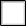   Included a quote for venue hire (required for venue hire sponsorship)   Included evidence of public liability insurance  Attached any additional information about your organisation or project that would support your application   Retained a copy of this application for your records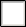 DECLARATIONI certify that to the best of my knowledge the information provided in this application is true and correct (please note the President, Secretary or Treasurer of the organisation must sign this declaration) Name:  Position:  Signature:  Date: Please return your completed application form using one of the following options:Email to shire@broome.wa.gov.auPost to Chief Executive Officer, Shire of Broome, PO Box 44, Broome WA 6725 Hand deliver to Shire of Broome Administration Office, 27 Weld Street, BroomeBudget ($)Confirmed/ PendingPROJECT INCOME (delete or edit rows as applicable)Shire of Broome Community Sponsorship Program 	Organisation Cash ContributionOther Funding – Please Specify Amount and OrganisationOther (include any in-kind support, donation, value of service)Fees/ Ticket SalesTOTAL PROJECT INCOMEPROJECT EXPENDITURE Budget ($)Requested Contribution from the Shire of BroomeTOTAL EXPENDITURESURPLUS*/DEFICIT0